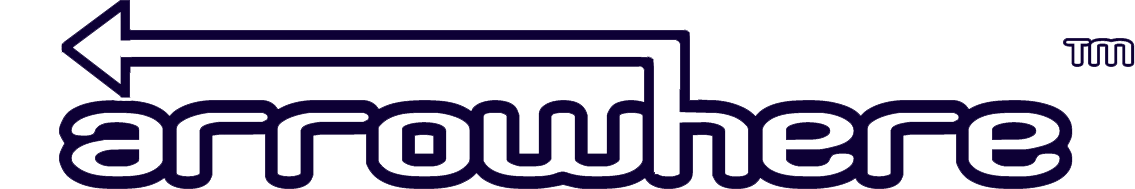 NEW DEALER APPLICATIONCorporate: 211 Alandale Pl. SW Calgary, Canada T3Z3L9 ~ Warehouses: Alberta, Canada. California, USAPhone: 209-250-9994 Please fill out completely and email to sales@arrowhere.com.DATE ______________________     BUSINESS NAME ___________________________________                                                                DOING BUSINESS AS ________________________________Owner/Product Manager E-mail ____________________________________________________Do you want to receive an email notification of your account setup being completed? (Yes or No)  _______Website ___________________________________________________RESALE/SALES TAX EXEMPTION CERTIFICATE (IF APPLICABLE) FOR ALL SHIPPING LOCATIONS____ Resellers Permit # ____________________________________ Exp. Date __________________ Federal Tax ID # _____________________________________  Exp. Date ______________Terms and ConditionsCredit Card – Visa/MasterCard/AmEx (Please provide CC# and corresponding information below).*Terms can be extended after successful orders. Please inquire, if seeking terms. Purchase Order # required (Yes or No): __________Authorized Purchasers: Any employee (Yes or No)  _____ Restricted to the following: ____________________                            BUSINESS INFORMATION:Store – DBA (if different from primary business name): ________________________   Billing Address: _____________________________________________________________________________Owner(s) Name(s): __________________________________________________________________________Shipping Address: ___________________________________________________________________________Business Phone #: _____________________ Cell #: _______________________Email: ___________________Product Manager: __________________________________ Years in Business: _____ Store Hours: _________Business Type (check one): __Sole Proprietorship __ Partnership __CorporationBanking Information: Please provide us with your banking and credit application information. This may be attached as a separate document.Credit Card Authorization: Name on Card: ____________________________________   CC#: ____________________________________Card Type: __________ CVC (3-digit code): ________ Expiry Date (MMYY): ______________Billing Address: _____________________________________________________________________________Other terms and conditions:New Accounts – Free shipping on CC payments for initial orders.Freight Policy – FOB ArroWhere Equipment Inc. warehouse (either Calgary, Canada or San Diego, CA). I hereby confirm that all information on both pages 1 and 2 is accurate and complete to the best of my knowledge. I also understand that ArroWhere Equipment Inc. reserves the right to deny this application.____________________________________________    ____________________________________________Owner/Authorized Signature	                              Print Name____________________________________________    ____________________________________________Title	               DateEmail filled out dealer application forms to sales@arrowhere.com.